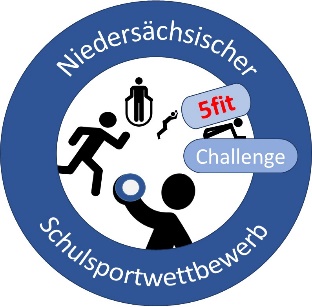 Name der Schule:					     Ansprechpartner/in in der Schule:		     							Name, VornameTelefonnummer						E-MailadresseAnzahl der teilnehmenden Klassen:		     Klassenanzahl der Schule (insgesamt):	     An unserer Schule haben ausnahmslos alle Schülerinnen 		 Ja und Schüler an der 5fit Challenge teilgenommen (100%). 		 Nein Beste Klasse der Doppeljahrgänge (Durchschnittspunktzahl):	Klasse:       Durchschnitt:      			Klasse:       Durchschnitt:      		Jahrgang 1/2						Jahrgang 3/4Klasse:       Durchschnitt:      			Klasse:       Durchschnitt:      		    Jahrgang 5/6						Jahrgang 7/8 Klasse:       Durchschnitt:      		Jahrgang 9/10Bitte melden Sie nur die jeweils beste Klasse des Doppeljahrgangs zurück an die Fachberatung. Mit der Einsendung des Rückmeldebogens wird die Richtigkeit der Angaben durch die Ansprechpartnerin / den Ansprechpartner der Schule sichergestellt. Vielen Dank für Ihre Teilnahme und Ihr Engagement!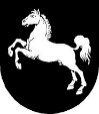                Regionales Landesamt 	                                                                                                                 	 für Schule und Bildung                                     5fit Challenge	– Rückmeldebogen –